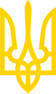 КАБІНЕТ МІНІСТРІВ УКРАЇНИПОСТАНОВАвід 6 травня 2000 р. N 770КиївПро затвердження переліку наркотичних засобів, психотропних речовин і прекурсорівІз змінами і доповненнями, внесеними
 постановами Кабінету Міністрів України
 від 12 грудня 2002 року N 1890,
від 4 червня 2008 року N 518,
від 2 грудня 2009 року N 1298,
від 31 травня 2010 року N 373,
 від 5 січня 2011 року N 4
(зміни, внесені підпунктами 2 і 3 пункту 1 змін, затверджених постановою
 Кабінету Міністрів України від 5 січня 2011 року N 4,
 зупинено: до 1 жовтня 2011 року згідно з
 постановою Кабінету Міністрів України
 від 2 березня 2011 року N 327;
 до 1 березня 2012 року згідно з постановою
 Кабінету Міністрів України від 5 жовтня 2011 року N 1050;
 до 1 червня 2012 року згідно з постановою
 Кабінету Міністрів України від 29 лютого 2012 року N 248),
 від 27 липня 2011 року N 796,
 від 23 травня 2012 року N 408,
 від 22 серпня 2012 року N 800,
 від 5 грудня 2012 року N 1129,
 від 9 січня 2013 року N 15,
 від 8 квітня 2013 року N 234,
від 26 грудня 2014 року N 712,
від 26 жовтня 2016 року N 747,
від 16 травня 2018 року N 390,
від 10 липня 2019 року N 600,
від 4 грудня 2019 року N 1065,
 від 9 вересня 2020 року N 826,
від 10 березня 2021 року N 192,
від 7 квітня 2021 року N 324,
від 11 березня 2022 року N 255,
від 26 квітня 2024 року N 458Додатково див.
 лист Державної митної служби України
 від 24 березня 2006 року N 11/2-18/3201-ЕП,
лист Міністерства юстиції України
 від 2 листопада 2006 року N 34-48/186,
 Ухвалу Вищого адміністративного суду України
 від 8 листопада 2006 рокуВідповідно до статті 1 Закону України "Про обіг в Україні наркотичних засобів, психотропних речовин, їх аналогів і прекурсорів" Кабінет Міністрів України ПОСТАНОВЛЯЄ:Затвердити перелік наркотичних засобів, психотропних речовин і прекурсорів, що додається.Інд. 29ЗАТВЕРДЖЕНО
постановою Кабінету Міністрів України
від 6 травня 2000 р. N 770ПЕРЕЛІК
наркотичних засобів, психотропних речовин і прекурсорівТаблиця IСписок N 1
Особливо небезпечні наркотичні засоби, обіг яких заборонено____________
Примітка. До цього списку також включаються:ізомери та стереоізомери перелічених у ньому наркотичних засобів (якщо вони окремо не виключені) у разі, коли існування таких ізомерів та стереоізомерів можливе;складні і прості ефіри перелічених у цьому списку наркотичних засобів (якщо вони окремо не включені до інших списків) у разі, коли існування таких ефірів можливе;гомологи перелічених у ньому наркотичних засобів (якщо вони окремо не виключені) у разі, коли існування таких гомологів можливе;метаболіти перелічених у ньому наркотичних засобів (якщо вони окремо не виключені) у разі, коли існування таких метаболітів можливе;солі всіх перелічених у ньому наркотичних речовин, включаючи солі ізомерів, стереоізомерів, складних і простих ефірів, гомологів та метаболітів, у разі, коли існування таких солей можливе;рослини або їх частини, що містять будь-який засіб, включений до цього списку, і підлягають тим же заходам контролю, що і засіб.(список N 1 таблиці I із змінами, внесеними згідно з
постановами Кабінету Міністрів України від 12.12.2002 р. N 1890,
 від 02.12.2009 р. N 1298,
 від 05.01.2011 р. N 4,
 від 27.07.2011 р. N 796,
від 26.12.2014 р. N 712,
від 16.05.2018 р. N 390,
від 10.07.2019 р. N 600,
від 10.03.2021 р. N 192,
від 11.03.2022 р. N 255,
від 26.04.2024 р. N 458)Список N 2
Особливо небезпечні психотропні речовини, обіг яких заборонено____________
Примітка. До цього списку також включаються:ізомери та стереоізомери перелічених у ньому психотропних речовин (якщо вони окремо не виключені) у разі, коли існування таких ізомерів та стереоізомерів можливе;складні і прості ефіри перелічених у цьому списку психотропних речовин (якщо вони окремо не включені до інших списків) у разі, коли існування таких ефірів можливе;гомологи перелічених у ньому психотропних речовин (якщо вони окремо не виключені) у разі, коли існування таких гомологів можливе;метаболіти перелічених у ньому психотропних речовин (якщо вони окремо не виключені) у разі, коли існування таких метаболітів можливе;солі всіх перелічених у ньому психотропних речовин, включаючи солі ізомерів, стереоізомерів, складних і простих ефірів, гомологів та метаболітів, у разі, коли існування таких солей можливе;рослини або їх частини, що містять будь-який засіб, включений до цього списку, і підлягають тим же заходам контролю, що і засіб;похідні групи нафтоїліндолів, бензоїліндолів, N-бензоїліндолів, фенілацетиліндолів, нафтилметиліндолів, нафтилметилінденів, циклогексилфенолів, фенілциклогексанолів, нафтоїлпіролів, дибензопіранів, триптамінів (крім лікарських засобів, у тому числі активних фармацевтичних інгредієнтів, що містять похідні групи триптамінів) та перелічених у ньому психотропних речовин (якщо вони окремо не включені) у разі, коли існування таких похідних можливе (за винятком похідних, які вже включені як самостійні позиції до переліку);похідні групи фенетиламінів (крім лікарських засобів, у тому числі активних фармацевтичних інгредієнтів, що містять похідні групи фенетиламінів) та перелічених у ньому психотропних речовин (якщо вони окремо не включені) у разі, коли існування таких похідних можливе (за винятком похідних, які вже включені як самостійні позиції до переліку).(список N 2 таблиці I із змінами, внесеними згідно з
 постановами Кабінету Міністрів України від 12.12.2002 р. N 1890,
від 31.05.2010 р. N 373,
 від 05.01.2011 р. N 4,
 від 27.07.2011 р. N 796,
 від 23.05.2012 р. N 408,
 від 05.12.2012 р. N 1129,
 від 09.01.2013 р. N 15,
 від 08.04.2013 р. N 234,
від 26.12.2014 р. N 712,
від 16.05.2018 р. N 390,
від 10.07.2019 р. N 600,
від 10.03.2021 р. N 192,
від 26.04.2024 р. N 458)Список N 3
Рослини, які містять наркотичні засоби та психотропні речовини і обіг яких допускається для промислових цілей____________
Примітка. Культивування рослин виду мак снотворний для виробництва насіння допускається лише за умови використання насіння, зібраного із сортів рослин, у висушеній соломі яких вміст морфіну не перевищував 0,15 відсотка.Культивування рослин роду коноплі для промислових цілей, за винятком виробництва та (або) виготовлення наркотичних засобів і психотропних речовин, допускається за умови використання насіння, зібраного із сортів рослин, у висушеній соломі яких вміст тетрагідроканнабінолу не перевищував 0,08 відсотка.(список N 3 таблиці І із змінами, внесеними згідно з
 постановою Кабінету Міністрів України від 22.08.2012 р. N 800)Таблиця IIСписок N 1
Наркотичні засоби, обіг яких обмежено____________
Примітка. До цього списку також включаються:ізомери та стереоізомери перелічених у ньому наркотичних засобів (якщо вони окремо не виключені) у разі, коли існування таких ізомерів та стереоізомерів можливе;складні і прості ефіри перелічених у цьому списку наркотичних засобів (якщо вони окремо не включені до інших списків) у разі, коли існування таких ефірів можливе;гомологи перелічених у ньому наркотичних засобів (якщо вони окремо не виключені) у разі, коли існування таких гомологів можливе;метаболіти перелічених у ньому наркотичних засобів (якщо вони окремо не виключені) у разі, коли існування таких метаболітів можливе;солі всіх перелічених у ньому наркотичних речовин, включаючи солі ізомерів, стереоізомерів, складних і простих ефірів, гомологів та метаболітів, у разі, коли існування таких солей можливе;рослини або їх частини, що містять будь-який засіб, включений до цього списку, і підлягають тим же заходам контролю, що і засіб.абзац восьмий виключеноДо цього списку не включаються декстрометорфан (+)-3-метокси-N-метилморфінан) і декстрорфан (+)-3-гідрокси-N-метилморфінан)-ізомери, виключені із сфери дії заходів міжнародного контролю відповідно до Єдиної конвенції ООН про наркотичні засоби 1961 року.(список N 1 таблиці II із змінами, внесеними згідно з
 постановами Кабінету Міністрів України від 04.06.2008 р. N 518,
 від 27.07.2011 р. N 796,
 від 05.12.2012 р. N 1129,
 від 09.01.2013 р. N 15,
від 11.03.2022 р. N 255,
від 26.04.2024 р. N 458)Список N 2
Психотропні речовини, обіг яких обмежено____________
Примітка. До цього списку також включаються:ізомери та стереоізомери перелічених у ньому психотропних речовин (якщо вони окремо не виключені) у разі, коли існування таких ізомерів та стереоізомерів можливе;складні і прості ефіри перелічених у цьому списку психотропних речовин (якщо вони окремо не включені до інших списків) у разі, коли існування таких ефірів можливе;гомологи перелічених у ньому психотропних речовин (якщо вони окремо не виключені) у разі, коли існування таких гомологів можливе;метаболіти перелічених у ньому психотропних речовин (якщо вони окремо не виключені) у разі, коли існування таких метаболітів можливе;солі всіх перелічених у ньому психотропних речовин, включаючи солі ізомерів, стереоізомерів, складних і простих ефірів, гомологів та метаболітів, у разі, коли, існування таких солей можливе;рослини або їх частини, що містять будь-яку речовину, включену до цього списку, і підлягають тим же заходам контролю, що і речовина;до речовини ізольованового канабідіолу (ізоляту канабідіолу) цією постановою заходи державного контролю не встановлюються.Обіг психотропних речовин Дронабінол, Набілон (синтетичний канабіноїд, імітуючий дію ТГК) та Набіксімолс (стандартизований екстракт канабісу з однаковим вмістом ТГК та канабідіолу) допускається лише у формі лікарських засобів або у формі субстанцій, призначених для виробництва, виготовлення таких лікарських засобів.(список N 2 таблиці II із змінами, внесеними згідно з
 постановами Кабінету Міністрів України від 12.12.2002 р. N 1890,
від 02.12.2009 р. N 1298,
від 31.05.2010 р. N 373,
 від 05.01.2011 р. N 4,
зміни, внесені підпунктом 2 пункту 1 змін, затверджених
 постановою Кабінету Міністрів України від 05.01.2011 р. N 4,
 зупинено: до 01.10.2011 р. згідно з постановою
 Кабінету Міністрів України від 02.03.2011 р. N 327;
 до 01.03.2012 р. згідно з постановою
 Кабінету Міністрів України від 05.10.2011 р. N 1050;
 до 01.06.2012 р. згідно з постановою
 Кабінету Міністрів України від 29.02.2012 р. N 248,
 із змінами, внесеними згідно з постановами
 Кабінету Міністрів України від 27.07.2011 р. N 796,
від 07.04.2021 р. N 324)Таблиця IIIСписок N 1
Наркотичні засоби, обіг яких обмежено і стосовно яких допускаються виключення деяких заходів контролю1. Препарати ацетилдигідрокодеїну,дигідрокодеїну,етилморфіну,кодеїну,нікодикодину,нікокодину,норкодеїну,фолькодинуза умови, що вони поєднані з одним або кількома інгредієнтами і містять не більш як 100 мг наркотичного засобу на одиницю дози з концентрацією не більш як 2,5 відсотка у нерозділених препаратах.2. Препарати пропіраму,що містять не більш як 100 мг пропіраму на одиницю дози, поєднані щонайменше з такою ж кількістю метилцелюлози.3. Препарати декстропропоксифенудля орального застосування, що містять не більш як 135 мг декстропропоксифену на одиницю дози або з його концентрацією не більш як 2,5 відсотка у нерозділених препаратах, за умови, що такі препарати не містять будь-яких речовин, які перебувають під контролем відповідно до Конвенції про психотропні речовини 1971 року.4. Препарати кокаїну,що містять не більш як 0,1 відсотка кокаїну в перерахунку на кокаїн-основу, тапрепарати опію або морфіну,що містять не більш як 0,2 відсотка морфіну в перерахунку на безводну морфін-основу і поєднані з одним або кількома інгредієнтами таким чином, що наркотичний засіб не може бути вилучений з даного препарату легкодоступними способами або в кількості, яка може становити небезпеку для здоров'я людини.5. Препарати дифеноксину,що містять не більш як 0,5 мг дифеноксину на одиницю дози і не менш як 5 відсотків атропіну сульфату на одиницю дози дифеноксину.6. Препарати дифеноксилату,що містять не більш як 2,5 мг дифеноксилату на одиницю дози в перерахунку на основу і атропіну сульфат, вміст якого еквівалентний не менш як 1 відсотку на одиницю дози дифеноксилату.7. Порошок кореня іпекакуани та опію,що містить 10 відсотків опію в порошку, 10 відсотків кореня іпекакуани в порошку, добре змішаних з 80 відсотками будь-якого іншого інгредієнта в порошку, що не містить будь-яких наркотичних засобів.8. Препарати, виготовлені за будь-якою формулою, наведеною у цьому списку, а також суміш таких препаратів з будь-якою речовиною, що не містить наркотичних засобів.____________
Примітка. Наркотичні (психотропні) лікарські засоби з незначним вмістом наркотичних засобів або психотропних речовин і прекурсорів, включених до відповідних таблиць переліку, з яких ці засоби чи речовини не можуть бути вилучені легкодоступним способом у кількості, що дає змогу зловживати ними, можуть виключатися із сфери дії деяких заходів контролю за їх обігом.Список N 2
Психотропні речовини, обіг яких обмежено і стосовно яких допускаються виключення деяких заходів контролю____________
Примітка. До цього списку також включаються солі всіх перелічених у ньому речовин у разі, коли існування таких солей можливе.До цього списку не включається гама-бутиролактон, який у кількості, що не перевищує 15 відсотків, входить до складу засобів захисту рослин, на які Міндовкіллям видано посвідчення про державну реєстрацію.(список N 2 таблиці III із змінами, внесеними згідно з
 постановами Кабінету Міністрів України від 12.12.2002 р. N 1890,
 від 05.01.2011 р. N 4,
зміни, внесені підпунктом 3 пункту 1 змін, затверджених
 постановою Кабінету Міністрів України від 05.01.2011 р. N 4,
 зупинено: до 01.10.2011 р. згідно з постановою
 Кабінету Міністрів України від 02.03.2011 р. N 327;
 до 01.03.2012 р. згідно з постановою
 Кабінету Міністрів України від 05.10.2011 р. N 1050;
 до 01.06.2012 р. згідно з постановою
 Кабінету Міністрів України від 29.02.2012 р. N 248,
список N 2 таблиці III із змінами, внесеними згідно з
 постановами Кабінету Міністрів України від 23.05.2012 р. N 408,
від 16.05.2018 р. N 390,
від 10.07.2019 р. N 600,
від 04.12.2019 р. N 1065,
від 09.09.2020 р. N 826)Таблиця IVСписок N 1
Прекурсори, обіг яких обмежено і стосовно яких встановлюються заходи контролю____________(список N 1 розділу IV із змінами, внесеними згідно з
 постановами Кабінету Міністрів України від 05.01.2011 р. N 4,
 від 23.05.2012 р. N 408,
від 26.10.2016 р. N 747,
від 16.05.2018 р. N 390,
від 10.07.2019 р. N 600,
від 10.03.2021 р. N 192)(з 01.08.2024 р. до списку N 1 таблиці IV будуть внесені зміни, передбачені підпунктом 1 пункту 3 змін, затверджених постановою Кабінету Міністрів України від 26.04.2024 р. N 458)Список N 2
 Прекурсори, стосовно яких встановлюються заходи контролю____________
Примітка. До цього списку також включаються солі всіх перелічених у ньому речовин у разі, коли утворення таких солей можливе, за винятком солей сірчаної та соляної кислот.Речовини, що містять не менш як 50 відсотків таких прекурсорів, як ацетон, етиловий ефір, толуол, та 80 відсотків таких прекурсорів, як метилетилкетон, підлягають тим же заходам контролю, що і прекурсори.Речовини, що містять не менш як 45 відсотків таких прекурсорів, як сірчана кислота, та 15 відсотків таких прекурсорів, як соляна кислота, та 1,4-бутандіол (BDO,1,4-бутиленгліколь), підлягають тим же заходам контролю, що і прекурсори.Суміші, що містять кілька перелічених у цьому списку речовин, підлягають контролю, якщо їх сумарна концентрація дорівнює або перевищує концентрацію, встановлену для однієї з речовин (з урахуванням положень першого та другого абзаців цієї примітки).Концентрація речовин, перелічених у цьому списку, визначається виходячи з масової частки речовини в складі суміші (розчину).(список N 2 розділу IV із змінами, внесеними згідно з
 постановами Кабінету Міністрів України від 02.12.2009 р. N 1298,
від 05.01.2011 р. N 4,
від 05.12.2012 р. N 1129,
від 16.05.2018 р. N 390,
від 10.07.2019 р. N 600)(з 01.08.2024 р. до списку N 2 таблиці IV будуть внесені зміни, передбачені підпунктом 2 пункту 3 змін, затверджених постановою Кабінету Міністрів України від 26.04.2024 р. N 458)____________(З 1 серпня 2024 року до цієї постанови будуть внесені зміни, передбачені пунктом 3 змін, затверджених постановою Кабінету Міністрів України від 26 квітня 2024 року N 458)Прем'єр-міністр УкраїниВ. ЮЩЕНКОМіжнародна
незареєстрована назваХімічна назваАльфа-метилтіофентаніл N-[1-[1-метил-2-(2-тієніл)етил]-4-піперидил]-пропіонанілід Альфа-метилфентаніл N-[1-(a-метилфенетил)-4-піперидил]-пропіонанілід Ацетил-альфа-метилфентаніл N-(1-(a-метилфенетил)-4-піперидил]-ацетанілід Ацеторфін 3-o-ацетилтетрагідро-7a-(1-гідрокси-1-метилбутил)-6,14-ендоетаноорипавін Бета-гідрокси-3-метилфентаніл N-[1-(b-гідроксифенетил)-3-метил-4-піперидил]-пропіонанілід Бета-гідроксифентаніл N-[1-(b-гідроксифенетил)-4-піперидил]-пропіонанілід Бензилморфін3-моноацетилморфін6-моноацетилморфінГероїн діацетилморфін Дезоморфін дигідродезоксиморфін Дигідроеторфін 7,8-дигідро-7a-[1-(R)-гідрокси-1-метилбутил]-6,14-ендо-етанотетрагідроорипавін Еторфін 7,8-дигідро-7a-(1-(R)-гідрокси-1-метилбутил)-6,14-ендо-етанотетрагідроорипавін Канабіс, смола канабісу, екстракти і настойки канабісу Кетобемідон 4-мета-гідроксифеніл-1-метил-4-пропіонілпіперидинКокаїновий кущ, кока лист Позицію виключеноМакова солома, концентрат з макової соломи усі частини, цілі чи подрібнені (за винятком дозрілого насіння), рослини виду мак снотворний, зібрані будь-яким способом, що містять алкалоїди, а також речовини, які отримують з цієї макової соломи 3-метилтіофентаніл N-[3-метил-1-[2-(2-тієніл)етил]-4-піперидил]-пропіонанілід 3-метилфентаніл N-(3-метил-1-фенетил-4-піперидил)-пропіонанілід Меткатинон (ефедрон) 2-(метиламіно)-1-фенілпропан-1-он МППП (десметилпродин) 1-метил-4-феніл-4-піперидинол пропіонат (ефір) Опій Опій ацетильованийПара-фторфентаніл 4'-фтор-N-(1-фенетил-4-піперидил)-пропіонанілід Пепап 1-фенетил-4-феніл-4-піперидинол ацетат (ефір) Позицію виключеноТіофентаніл N-[1-[2-(2-тієніл)етил]-4-піперидил]-пропіонанілідПозицію виключеноПозицію виключеноПозицію виключеноAH-79213,4-дихлор-N-{[1-(диметиламіно)-циклогексил]метил}бензамідАцетилфентанілN-(1-фенетилпіперидин-4-іл)-N-фенілацетамідМТ-45 (IС-6)1-циклогексил-4-(1,2-дифенілетил)піперазинU-477003,4-дихлор-N-[(1R,2R)-2-(диметиламіно)-циклогексил]-N-метилбензамід4-FIBF (4-Fluoroisobutyrylfentanyl)N-(4-фторфеніл)-2-метил-N-[1-(2-фенілетил)-4-піперидиніл]пропанамід)Окфентаніл (A-3217; 2-fluoro MAF; 2-fluoro methoxyacetyl fentanyl)N-(2-флуорофеніл)-2-метокси-N-[1-(2-фенілетил)піперидин-4-іл]ацетамідФуранілфентаніл (Fu-F; Furanyl fentanyl)N-феніл-N-[1-(2-фенілетил)піперидин-4-іл]фуран-2-карбоксамідАкрилфентаніл (Acryloylfentanyl; Acrylfentanyl; Акрилоїлфентаніл)N-феніл-N-[1-(2-фенілетил)піперидин-4-іл]проп-2-енамідКарфентаніл (Carfentanyl; Carfentanila; Carfentanilum; R33799; 4-карбометоксифентаніл)метиловий ефір 4-((1-оксопропіл)-феніламіно)-1-(2-фенілетил)-4-піперидинкарбонової кислоти)Тетрагідрофуранілфентаніл (Tetrahydrofuranylfentanyl; THE-F)N-феніл-N-[1-(2-фенілетил)піперидин-4-іл]тетрагідрофуран-2-карбоксамідCrotonylfentanyl(2E)-N-феніл-N-[1-(2-фенілетил)піперидин-4-іл]бут-2-енамідValerylfentanyl (pentanoylfentanyl)N-(1-(2-фенілетил)піперидин-4-іл)-N-фенілпентанамідCyclopropylfentanyl (CycP-F)N-феніл-N-[1-(2-фенілетил) піперидин-4-іл]циклопропанкарбоксамід4F-BF (4-FBF, p-FBF; 4-fluorobutyrilfentanyl; 4-флуоробутирілфентаніл)N-(4-флуорофеніл)-N-[1-(2-фенілетил)піперидин-4-іл]бутанамід2-fluorofentanyl (ortho-fluorofentanyl; o-fluorofentanyl; орто-флуорофентаніл)N-(2-флуорофеніл)-N-[1-(2-фенілетил)піперидин-4-іл]пропанамідmethoxyacetylfentanyl (метоксиацетилфентаніл)2-метокси-N-феніл-N-[1-(2-фенілетил)піперидин-4-іл]ацетамідcyclopentylfentanyl (cyclopentanoylfentanyl; Циклопентілфентаніл, циклопентаноілфентаніл)N-феніл-N-[1-(2-фенілетил)піперидин-4-іл]-циклопентанкарбоксамідU-48800trans-2-(2,4-дихлорфеніл)-N-(2-(диметиламіно) циклогексил)-N-метилацетамідAdamantyl-THPINACA (ATHPINACA; ADTHPINACA)N-(1-адамантил)-1-(тетрагідропіран-4-ілметил) індазол-3-карбоксамід; N-(2-адамантил)-1-(тетрагідропіран-4-ілметил) індазол-3-карбоксамідSCH-54722-бензгідрил-1-метил-піперидин-3-олPF-03550096N-[(1S)-1-(амінокарбоніл)-2,2-диметилпропіл]-2,3-дигідро-3-(3-гідрокси-
3-метилбутил)-2-оксо-1H-бензімідазол-1-карбоксамідPSB-SB-12025-метокси-3[(2-метоксифеніл)метил]-7-пентілхромен-2-он3-CAFнафтален-2-іл-1-(2-флюорофеніл)-1H-індазол-2-карбоксилатURB-602циклогексил-[1,1-біфеніл]-3-ілкарбаматJB-336 (N-метил-3-піперидил бензилат)
JB-318 (N-етил-3-піперидил бензилат)(1-метилпіперидин-3-іл)-2-гідрокси-2,2-дифенілацетат
(1-етилпіперидин-3-іл)-2-гідрокси-2,2-дифенілацетатБензодіоксолфентанілN-феніл-N-(1-(2-фенілетил)піперидин-4-іл)-1,3-бензодіоксол-5-карбоксамідБрорфін1-{1-[1-(4-бромофеніл)етил]піперидин-4-іл}-1,3-дигідро-2Н-бензімідазол-2-онМетонітазен2-{2-[(4-метоксифеніл)метил]-5-нітро-1Н-бензімідазол-1-іл}-N,N-діетилетан-1-амін2-Метил-АР-2371-{2-метил-4-[(2Е)-3-фенілпроп-2-ен-1-іл]піперазин-1-іл}бутан-1-онЕтазен (etazene)2-{2-[(4-етоксифеніл)метил]-1Н-бензімідазол-1-іл}-N,N-диетилетан-1-амінЕтонітазепін (etonitazepin)2-[(4-етоксифеніл)метил]-5-нітро-1-[2-(піролідин-1-іл)етил]-1Н-бензімідазолПротонітазен (protonitazen)2-{5-нітро-2-[(4-пропоксифеніл)метил]-1Н-бензімідазол-1-іл}-N,N-діетилетан-1-амінМіжнародна незареєстрована назва Хімічна назва Броламфетамін (ДОБ, DOB) (±)-4-бромо-2,5-диметокси-a-метилфенетиламін N-гідрокси-МДА (N-гідроксиметилен, діоксіамфетамін) (±)-N-[a-метил-3,4-(метилендіокси)фенетил]-гідроксиламін ДЕТ (діетилтриптамін) 3-[2-(діетиламіно)етил]-індол ДМА (2,5-диметоксіамфетамін) (±)-2,5-диметокси-a-метилфенетиламін ДМГП 3-(1,2-диметилгептил)-7,8,9,10-тетрагідро-6,6,9-триметил-6H-дибензо-
[b,d]-піран-1-ол ДМТ (диметилтриптамін) 3-[2-(диметиламіно)етил]-індол ДОЕТ (2,5-диметокси-4-етиламфетамін)(±)-4-етил-2,5-диметокси-a-фенетиламін N-етилтенамфетамін (МДЕ, N-етил-МДА)(±)-N-етил-a-метил-3,4-(метилендіокси)фенетиламін Етициклідин (ФЦГ) N-етил-1-фенілциклогексиламін Етриптамін 3-(2-амінобутил)індол Катинон (-)-(S)-2-амінопропіофенон (±)-лізергід (ЛСД, ЛСД-25) 9,10-дидегідро-N,N-діетил-6-метилерголін-8b-лізергінової кислотиПозицію виключеноМДМА (3,4-метилендіоксиметамфетамін) (±)-N,a-диметил-3,4-(метилендіокси)фенетиламін Мескалін 3,4,5-триметоксифенетиламін 4-метиламінорекс (±)-cis-2-аміно-4-метил-5-феніл-2-оксазолін 4-МТА -метил-4-метилтіофенетиламінПозицію виключено5-MeO-DMT,
5-метоксидиметилтриптамін 2-(5-метокси-1H-індол-3-іл)-N,N-диметилетанамін Метилендіоксипіровалерон, MDPV 1-(3,4-метилендіоксифеніл)-2-піролідинілпентан-1-он 4-MMC (4-метилметкатинон) (RS)-2-(метиламіно)-1-(4-метилфеніл)пропан-1-он bk-PMMA (4-метоксиметкатинон) 1-(4-метоксифеніл)-2-(метиламіно)пропан-1-он CP 47,497 2-[(1R,3S)-3-гідроксициклогексил]-5-(2-метилоктан-2-іл)фенол (CP 47,497)-C6 2-[(1R,3S)-3-гідроксициклогексил]-5-(2-метилгептан-2-іл)фенол (CP 47,497)-C8 2-[(1R,3S)-3-гідроксициклогексил]-5-(2-метилнонан-2-іл)фенол (CP 47,497)-C9 2-[(1R,3S)-3-гідроксициклогексил]-5-(2-метилдекан-2-іл)фенол JWH-073 (1-бутил-1H-індол-3-іл)(нафталін-1-іл)метанон JWH-196 2-метил-1-пентил-1H-індол-3-іл-(1-нафтил)метан JWH-194 2-метил-1-пентил-1H-індол-3-іл-(4-метил-1-нафтил)метанJWH-197 2-метил-1-пентил-1H-індол-3-іл-(4-метокси-1-нафтил)метан JWH-007 (2-метил-1-пентил-1H-індол-3-іл)(нафталін-1-іл)метанон JWH-149 (4-метилнафталін-1-іл)(2-метил-1-пентил-1H-індо-3-іл)метанон JWH-098 (2-метил-1-пентил-1H-індол-3-іл) (4-метоксинафталін-1-іл)метанон JWH-195 (1-[2-(4-морфоліно)етил]-1-H-індол-3-іл)(нафталін-1-іл)метан JWH-192 (4-метилнафталін-1-іл)(1 -[2-(4-морфоліно)етил]-1H-індол-3-іл)метан JWH-199 (4-метокси-1-нафтил)(1-[2-(4-морфоліно)етил]-1H-індол-3-іл)метан JWH-200 (1-[2-(4-морфоліно)етил]-1H-індол-3-іл) (нафталін-1-іл)метанон JWH-193 (4-метилнафталін-1-іл)(1-[2-(4-морфоліно)етил]-1H-індол-3-іл)метанон JWH-198 (4-метокси-1-нафтил)(1-[2-(4-морфоліно)етил]-1H-індол-3-іл)метанон JWH-176 (E)-1-[1-(нафталін-1-ілметилиден)-1H-інден-3-іл]пентан JWH-122 (4-метилнафталін-1-іл)(1-пентил-1H-індол-3-іл)метанон JWH-081 (4-метоксинафталін-1-іл)(1-пентил-1H-індол-3-іл)метанон JWH-018 (нафталін-1-іл)(1-пентил-1H-індол-3-іл)метанон JWH-175 1-пентил-1H-індол-3-іл-(1-нафтил)метан 5WH-184 1-пентил-1H-індол-3-іл-(4-метил-1-нафтил)метан JWH-185 1-пентил-1H-індол-3-іл-(4-метокси-1-нафтил)метан JWH-116 1-етил-1-пентил-3-(1-нафтоіл)індол HU-210 (6aR, 10aR)-9-(гідроксиметил)-6,6-диметил-3-(2-метилоктан-2-іл)-6a, 7, 10, 10a-тетрагідробензо[с]хромен-1-ол TFMPP
(3-трифторметилфенілпіперазин, мета-трифторметилфенілпіперазин) 1-[3-(трифторметил)феніл]піперазин Сальвінорин Аметил(2S,4aR,6aR,7R,9S,10aS,10bR)-9-(ацетилокси)-2-(фуран-3-іл)-6a,10b-диметил
-4,10-діоксододека-гідро-2H-нафто[2,1-c]піран-7-карбоксилатПозицію виключеноПозицію виключеноПозицію виключеноПозицію виключеноПозицію виключеноПозицію виключеноММДА (5-метокси-3,4-метилендіоксіамфетамін) 2-метокси-a-метил-4,5-(метилендіокси)фенетиламін Парагексил 3-гексил-7,8,9,10-тетрагідро-6,6,9-триметил-6H-дибензо-[b,d]-піран-1-ол ПМА (параметоксіамфетамін) p-метокси-a-метилфенетиламін Псилоцибін 3-[2-(диметиламіно)етил]-індол-4-іл дигідрофосфат Псилоцин 3-[2-(диметиламіно)етил]-індол-4-ол Роліциклідин (PHP, PCPY) 1-(1-фенілциклогексил)піролідинСТП (ДОМ) 2,5-диметокси-a, 4-диметилфенетиламін Тенамфетамін (МДА) альфа-метил-3,4-(метилендіокси)фенетиламін Теноциклідин (ТСР) 1-[1-(2-тієніл)циклогексил]піперидин Тетрагідроканнабінол (наступні ізомери та їх стереохімічні варіанти)7,8,9,10-тетрагідро-6,6,9-триметил-3-пентил-6H-дибензо[b,d]-піран-1-ол Тетрагідроканнабінол (наступні ізомери та їх стереохімічні варіанти)(9R, 10aR)-8,9,10, 10а-тетрагідро-6,6,9-триметил-3-пентил-6H-дибензо[b,d]-піран-1-ол Тетрагідроканнабінол (наступні ізомери та їх стереохімічні варіанти)(6aR, 9R, 10aR)-6a,9,10,10a-тетрагідро-6,6,9-триметил-3-пентил-6H-дибензо-[b,d]-
піран-1-олТетрагідроканнабінол (наступні ізомери та їх стереохімічні варіанти)(6aR, 10aR)-6a,7,10,10a-тетрагідро-6,6,9-триметил-3-пентил-6H-дибензо-[b,d]-піран-1-ол Тетрагідроканнабінол (наступні ізомери та їх стереохімічні варіанти)6a,7,8,9-тетрагідро-6,6,9-триметил-3-пентил-6H-дибензо[b,d]-піран-1-ол Тетрагідроканнабінол (наступні ізомери та їх стереохімічні варіанти)(6aR,10aR)-6a,7,8,9,10,10а-гексагідро-6,6-диметил-9-метилен-3-пентил-6H-
дибензо [b,d]-піран-1-олТМА (3,4,5-триметоксіамфетамін)(±)-3,4,5-триметокси-a-метилфенетиламінФенциклідин 1-(1-фенілциклогексил)піперидинАТМ (альфа-метилтриптамін) 2-(1H-індол-3-іл)-1-метил-етиламін NMT (N-метилтриптамін) 2-(1H-індол-3-іл)-N-метилетапамін Буфотенин (5-OH-DMT) 3-(2-диметиламіноетилметакрилат)-1H-індол-5-ол Бутилон (-кето МВDB) 2-метиламіно-1(3-4-метилендіоксифеніл)бутан-1-он БДБ (J, BDB) L (3,4-метилендіоксифеніл)-2-бутанамін) Етилон (-кето МДЕА) 2-етиламіно-1(3-4-метилендіоксифеніл)пропан-1-он) MBDB 1-(1,3-бензодіоксол-5-іл)-N-метилбутан-2-амін MDOH (N-гідрокси-3,4-метилендіоксиамфетамін) 1-(1,3-бензодіоксол-5-іл)-N-гідроксипропан-2-амін Мета-хлорфенілпіперазин (mCPP) 1-(3-хлорфеніл)піперазин Метилон (-кето МДМА) (3,4-метилендіокси-N-метилкатинон) СР 55,940 (-)-цис-3-[2-гідрокси-4-(1,1-диметилгептил) феніл]-транс-4-(3-гідрокси-пропіл)циклогекса-ном) 2С-Е 2,5-диметокси-4-етил-фенілетиламін 2С-І 2,5-диметокси-4-йодофенетиламін 2С-Т-2 2,5-диметокси-4-етилтіо-фенетиламін 2С-Т-7 (2,5-диметокси-4-N-пропілтіофенетиламін) PCA (пара-хлорамфетамін, 4-CA) JWH-250 1-пентил-3-(2-метоксифенілацетил)-індол JWH-251 1-пентил-3-(2- метоксифенілацетил)індол JWH-203 2-(2-хлорфеніл)-1-(1-фенілетиліндол-3-іл) етанон 5-МеО-АМТ 5-метокси-альфа-метилтріптамін 5-МеО-NМТ2-(5-метокси-1H-індол-3-іл)-N-метилетанамінSR-18
(RCS-8, ВЕМ-8) 1-(1-(2-циклогексилетил)-1H-індол-3-іл)-2-(2-метоксифеніл)етанон SR-19
(BTM-4, ERIc-4, RCS-4) (4-метоксифеніл) (1-пентил-1H-індол-3-іл) метанон 1-(3-трифторфеніл)-піперазин) 2-фторметкатинон 3-фторметкатинон 4-МЕС (4-метилеткатинон)(R,S)-2-етиламін-1-(4-метилфеніл)-пропан-1-онПлодове тіло (будь-яка частина) будь-якого виду грибів, що містить псилоцибін чи (або) псилоцин Позицію виключеноПозицію виключеноПозицію виключеноПозицію виключеноПозицію виключеноАМ-694(2-йодофеніл)[(5-флуоропентил)-1H-індол-3-іл]метанонАМ-1220 (АМ-1296)1-(1-метилпіперидин-2-іл-метил)-1H-індол-3-іл)нафтален-1-метанонАМ-2201[1-(5-флуоропентил)-1H-індол-3-іл]нафтален-1-іл-метанонДОХD,L-2,5-диметокси-4-хлорамфетамінGDA-26МАВР
 (буферон)1-феніл-2-(метиламіно)бутан-1-онMDPBP3,4-метилендіокси--піролідинобутіофенонMDPPP(3,4-метилендіокси--піролідинопропіофенон)MPBP4-метил--піролідинобутирофенПіперонілацетон
 (M1-2)3,4-(метилендіоксифеніл)пропан-2-онНафірон
 (O-2482, NRG-1)1-(нафтален-2-іл)-2-(піролідин-1)-іл-пентан-1-онHU-210(6aR, 10aR)- 9-(гідроксиметил)-6,6-диметил-3-(2-метилоктан-2-іл)-
6а,7,10,10а-тетрагідробензо[c] -хромен-1-олHU-308[(1R,2R,5R)-2-[2,6-диметокси-4-(2-
метилоктан-2-іл)феніл]-7,7-диметил-4-
біцикло[3.1.1]гепт-3-еніл]метанолN-(фенілметил)пропан-2-амін2-(N,N-диметиламіно)-1-(4-метилфеніл)пропан-1-он)JWH-015(2-метил-1-пропіл-1H-індол-3-іл)-1-
нафталенілметанонJWH-019(1-гексил-1H-індол-3-іл)-1-нафталеніл-
метанонJWH-2104-етилнафтален-1-іл-(1-пентиліндол-3-
іл)метанонJWH-307[5-(2-флуорофеніл)-1-(пентилпірол-3)-
іл-нафтален-1-іл]метанонJWH-370нафтален-1-іл-(1-пентил-2-о-толіл-1-H-
пірол-3-іл)метанонWIN 48,098
 (Правадолін)(4-метоксифеніл)-[2-метил-1-(2-
іл]метанонWIN 55,212-2(R)-(+)-[2,3-дигідро-5-метил-3-(4-
морфолінілметил)піроло[1,2,3-de]-1,4-
бензоксазин-6-іл]-1-
нафталенілметанон3,4-DMMC3,4-диметилметкатинон3-F-iso-MC1-метиламіно-1-(3-
флуорофеніл)пропан-2-он4-EMC1-(4-етилфеніл)-2-(метиламіно)пропан-
1-он4-FA
 (4-фторамфетамін)(R,S)-1-(4-флуорофеніл)пропан-2-амін5-MeO-DALT
 (5-метоксидіалілтриптамін)N-алліл-N-[2-(5-метокси-1H-індол-3-
іл)етил]проп-2-ен-1-амін5-MeO-DІPT3-[2-(диізопропіламіно)етил]-5-метоксиіндол5-IAI5-йодо-2,3-дигідро-1H-інден-2-амін
1-пентил-3-(4-гідроксифенілацетил)-індол
1-феніл-2(диметиламіно)бутан-1-он
 4-метил--пірролідинопропіофенонПозицію виключеноПозицію виключено-3-метокси-4-метилпіролідинобутирофенонАКВ-48 (APINACA)N-(адамантан-1-іл)-1-пентіл-1Н-індазол-3-карбоксамідАМ-22331-[(N-метилпіперидин-2-іл)метил]-3-(2-йодобензоіл)індол)РВА
(пара-бромоамфетамін)4-бромоамфетамінРІА
(пара-йодоамфетамін)4-йодоамфетамінPVP1-феніл-2-піролідин-1-іл-пентан-1-онN-циклогексил-МДА-N-циклогексил-3,4-метилендіоксиамфетамінМРА
(метіопропамін)1-(тіофен-2-іл)-2-метиламінопропан)2C-I-NBOMe
(25I-NBOMe, NBOMe-2C-I, BOM-CI)2-(4-йод-2,5-діметоксифеніл)-N-[(2-метоксифеніл)метил]етанамін5F-UR-144(XLR-11)1-[(5-флюропентил)-1H-індол-3-іл]-(2,2,3,3-тетраметилциклопропіл)метанонURB-7546 метил-2-[(4-метилфеніл)аміно]-4H-3,1-бензоксазин-4-онAPB5-(2-амінопропіл)бензофуран)6-(2-амінопропіл)бензофуран)UR-144
(KM-X1, TMCP-018, MN-001, YX-17)(1-пентиліндол-3-іл)-(2,2,3,3-тетраметилциклопропіл)метанонAB-0011-пентил-3-(адамант-1-оіл)індол5-APDB
(3-дезокси-МДА, ЕМА-4)5-(2-амінопропіл)-2,3-дигідробензофуран6-APDB
(4-дезокси-МДА, ЕМА-3)6-(2-амінопропіл)-2,3-дигідробензофуранDOI2,5-диметокси-4-йодамфетамін5F-ADBICAN-(1-аміно-3,3-диметил-1-оксобутан-2-іл)- 1-(5-флюоропентил)-1H-індол-3-карбоксамідметил-1-(5-флюоропентил)-1Н-індол-3-карбоксилатFUBIMINA[1-(5-флюоропентил)-1H-бензімідазол-2-іл]нафтален-1-іл-метанонAB-FUBINACAN-[(1-амінокарбоніл)-2-метилпропіл)]-1-(4-флюрофеніл)метил)-1H-індазолAB-PINACA(S)-N-(1-аміно-3-метил-1-оксобутан-2-іл)-1-пентил-1H-індазол-3-карбоксамідRH-343[2-(метоксибензил)аміноетил]-2,4(1H,3H)хіназоліндіонДіметокси-PVP1-(4,5 діметоксифеніл)-2-піролідин-1-іл-пентан-1-он2C-12,5-диметоксі-4-йодо-фенетіламін ADBICAN-(1-аміно-3,3-диметил-1-оксобутан-2-іл)-1-пентил-1H-індол-3-карбоксамідВВ-22хінолін-8-іл-1-(циклогексилметил)-1Н-індол-3-карбоксилатРХ 1(5-fluoro АРР-РІСА; SRF-30)N-[(2S)-1-аміно-1-оксо-3-фенілпропан-2-іл]-1-(5-флуоропентил)-1H-індол-3-карбоксамідРХ 2 (5-fluoro АРР-PINACA; FU-PX)N-[(2S)-1-аміно-1-оксо-3-фенілпропан-2-іл]-1-(5-флуоропентил)-1H-індазол-3-карбоксамідAB-СНМINACA (AB-PINACA-CHM; MBA(N)-CHM)N-[(2S)-1-аміно-3-метил-1-оксобутан-2-іл]-1-бензіл-1H-індазол-3-карбоксамідMDMB-FUBINACA (FUD- MDMB; MDMB-Bz-F)метил(2S)-3,3-диметил-2-[(1-(4-флюоробензил)-1H-індазол-3-карбоніл)аміно]бутаноатADB-FUBINACAFUB-AMB (AMB-FUBINACA; MMB-FUBINACA)N-(1-аміно-3,3-диметил-1-оксобутан-2-іл)-1-(4-фторобензил)-1Н-індазол-3-карбоксамідметил-2-[[1-[(4-флюорофеніл) метил]iндазол-3-карбоніл]aміно]-3-метилбутаноат5-fluoro AB-PINACA (5F-AB-PINACA)(S)-N-(1-аміно-3-метил-1-оксобутан-2-іл)-1-(5-флуоропентил)-1H-індазол-3-карбоксамідMDMB-СНМINACA, ((S)-MDMB-СНМINACA)метил(2S)-3,3-диметил-2-[(1-циклогексилметил-1H-індазол-3-карбоніл)аміно]бутаноатАМ-1248(адамантан-1-іл){1-[(1-метилпіперидин-2-іл)метил]-1H-індол-3-іл}метанон5F-APINACA (5F-AKB-48; АКВ-48 F)N-(адамантан-1-іл)-1-(5-фторопентил)-1Н-індазол-3-карбоксамід5F-РВ-22 (5-fluoro PB-22)хінолін-8-іл-1-(5-флуоропентил)-1H-індол-3-карбоксилат5F-AMB (5-fluoro AMB; 5-fluoro AMP)метил-(2S)-2-[(1-(5-фторопентил)-1H-індазол-3-карбоніл)аміно]-3-метилбутаноатРВ-22хінолін-8-іл-1-пентил-1Н-індол-3-карбоксилатBZP-2201(4-бензилпіперазин-1-іл)[1-(5-фторпентил)-1Н-індол-3-іл]метанонNM-2201 (СBL-2201)нафтален-1-іл-1-(5-фторпентил)-1H-індол-3-карбоксилатMN-24 (NNE1; NNEI; CBM-018)1-пентил-N-(нафталін-1-іл)-1-H-індол-3-карбоксамідSDB-006N-бензил-1-пентил-1Н-індол-3-карбоксамідDBZP1,4-дибензилпіперазинPHtP1-феніл-2-(піролідин-1-іл) гептан-1-он3-MeO-PCP (3-methoxy PCP; 3-MeO Phencyclidine)1-[1-(3-метоксифеніл)-циклогексил]піперидин1-фенілпіперазин7-метокси-1-метил-9H-піридо[3,4-b]індол5-MAPB1-(бензофуран-5-іл)-N-метилпропан-2-амін-PVT, alpha-PVT2-піролідин-1-іл-1-тіофен-2-ілпентан-1-он3-MMC (3-methyl MC)2-(метиламіно)-1-(3-метилфеніл)пропан-1-онПентедрон (-methylamino-Valerophenone)2-(метиламіно)-1-фенілпентан-1-онПозицію виключеноEP (EPH, етилфенідат)етил-2-феніл-2-(піперидин-2-іл)ацетат2C-B-NBOMe (25B-NBOMe; NBOMe-2C-B; Cimbi-36; Nova;
 BOM 2-CB)2-(4-бром-2,5-диметоксифеніл)-N-[(2-метоксифеніл)метил]етанамін2C-С-NBOMe (NBOMe-2C-C;
 25C-NBOMe)2-(4-хлоро-2,5-диметоксифеніл)-N-[(2-метоксифеніл)метил]етанамінADB-CHMINACA
 (МAB-CHMINACA)N-[1-аміно-3,3-диметил-1-оксобутан-2-іл]-1-[циклогексилметил]-1Н-індазол-3-карбоксамід5F-ADВ (5F-MDMB-PINACA)метил-2-[1-(5-флюоропентил)-1Н-індазол-3-карбоксамідо]-3,3-диметилбутаноат5F-ADB-PINACAN-(1-аміно-3,3-диметил-1-оксобутан-2-іл)-1-(5-флюоропентил)-1Н-індазол-3-карбоксамід5F-MN-18N-нафталеніл-1-(5-флюоропентил)-1Н-індазол-3-кароксамідSDВ-001N-(1-адамантил)-1-пентил-1Н-індол-3-карбоксамідMDMB-CHMICAметил-2-[[1-(циклогексилметил)індол-3-карбоніл]аміно]-3,3-диметилбутаноатMMB-CHMICAметил-2-[[1-(циклогексилметил)індол-3-карбоніл]аміно]-3-метилбутаноатADB-FUBICAN-(1-аміно-3,3-диметил-1-оксобутан-2-іл)-1-(4-флюоробензил)-1Н-індол-3-карбоксамід3-CMC1-(3-хлорфеніл)-2-(метиламіно)пропан-1-он4-CMC1-(4-хлорфеніл)-2-(метиламіно)пропан-1-онПозицію виключеноTH-PVP2-(піролідин-1-іл)-1-(5,6,7,8-тетрагідронафтален-2-іл)пентан-1-он3-MeO-MPBP3-метокси-4-метилпіролідинобутирофенонFUB-PB-22хінолін-8-іл-1-(4-флюоробензил)-1Н-індол-3-карбоксилатBIM-018(нафтален-1-іл)(1-пентил-1Н-бензимідазол-2-іл)метанонхінолін-8-іл-1-(4-флюоробензил)-1Н-індол-3-іл)метанон2-піролідино-4-хлорацетофенонметил-1-(циклогексилметил)-1Н-індол-3-карбоксилатетил-1-(4-флюоробензил)-1Н-індол-3-карбоксилатМетоксетамін
 (MXE, 3-Meo-2-Oxo-PCE)2-(3-метоксифеніл)-2-(етиламіно)циклогексанонbk-МРА2-(метиламін)-1-(2-тієніл)-1-пропанон4,4 'DMAR4-метил-5-(4-метилфеніл)-4,5-дигідрооксазол-2-амінPMMAN-метил-1-(4-метоксифеніл)пропан-2-амінCUMYL-4CN-BINACA (CUMYL-CB-PINACA; 4-cyano CUMYL-BUTINACA; CUMYL-CYBINACA; SGT-78)1-(4-ціанобутил)-N-(2-фенілпропан-2-іл)-1H-індазол-3-карбоксамід5F-MDMB-PICA (5-fluoro-MDMB-PICA)метил 2-{[1-(5-флуоропентил)-1H-індол-3-іл]формамідо}-3,3-диметилбутаноатMMB-FUBICA (AMB-FUBICA; FUB-AMB-indol)метил 2-({1-[(4-флуорофеніл)метил]-1H-індол-3-іл}формамідо)-3-метилбутаноат4-хлоро--піролідиновалерофенон
 (4-хлоро--піролідинопентіофенон; 4-CI-PVP; 4C-PVP)1-(4-хлорофеніл)-2-(1-піролідиніл)-1-пентанонN-етиламіногексанофенон
 (N-ethylaminohexanophenone;
 N-ethyl Hexedrone; Hexen)2-(етиламіно)-1-фенілгексан-1-он3-MeO-PCMMo4-[[1-(3-метоксифеніл)циклогексил]метил] морфолін3-MeO-PCMo4-[1-(3-метоксифеніл)циклогексил] морфолінЕскалін (4-ethoxy mescaline)2-(4-етокси-3,5-диметоксифеніл)-етанамін3-CEC1-(3-хлорфеніл)-2-(етиламіно)пропан-1-он4- CEC1-(4-хлорфеніл)-2-(етиламіно)пропан-1-он4Cl-PPP1-(4-хлорфеніл)-2-(піролідин-1-іл)пропан-1-он5CI-AKB-48N-(адамантан-1-іл)-1-(5-хлорпентил)-1H-індазол-3-карбоксамід5-MeO-DIBFN-[2-(5-метокси-1-бензофуран-3-іл)етил]-N-(пропан-2-іл)пропан-2-амін4-MeO-MIPTN-[2-(4-метокси-1H-індол-3-іл)етил]-N-метилпропан-2-амінМетамнетамін (Methamnetamine; Methylnaphetamine; MNA; MNT; PAL-1046)N-метил-1-(нафтален-2-іл)пропан-2-амінМекседрон3-метокси-2-(метиламіно)-1-(4-метилфеніл)пропан-1-онTMCP-H (DP-UR-144)(1H-індол-3-іл)-(2,2,3,3- тетраметилциклопропіл)метанональфа-бромвалерофенон2-бром-1-фенілпентан-1-онADB-PINACAN-(1-аміно-3,3-диметил-1-оксобутан-2-іл)-1-пентил-1H-індазол-3-карбоксамід4-бромметкатинон (Brefedron; 4-BMC; 4-BMAP)1-(4-бромфеніл)-2-(метиламіно)пропан-1-он4-фторметкатинон (Flephedrone; 4-FMC)1-(4-фторфеніл)-2-(метиламіно)пропан-1-он4-hydroxy MET (4-HO-MET; Metocin)3-[2-[етил(метил)аміно]етил]-1H-індол-4-олJWH-022нафтален-1-іл(1-(пент-4-ен-1-іл)-1H-індол-3-іл)метанонПара-метоксифенілпіперазин (p-MeOPP; 4-MeOPP)1-(4-метоксифеніл)піперазин4-метилметамфетамін (4-MMA)N-метил-1-(4-метилфеніл)пропан-2-амін4-метиламфетамін (4-MA)1-(4-метилфеніл)пропан-2-амін4-метилбуфедрон (4-Me-MABP)2-(метиламіно)-1-(4-метилфеніл)бутан-1-онSTS-135 (5F-APICA; 5-fluoro-APICA)N-(адамантан-1-іл)-1-(5-флюоропентил)-1H-індол-3-карбоксамідJWH-398(4-хлоро-1-нафтил)(1-пентил-1H-індол-3-іл)метанон5-IT (5-API; 5-aminopropylindole)1-(1H-індол-5-іл)пропан-2-амінMAM-2201 (4-methyl-AM-2201;
 5-fluoro-JWH-122)[1-(5-флуоропентил)-1H-індол-3-іл](4-метил-1-нафтил)метанонbk-2C-B2-аміно-1-(4-бромо-2,5-диметоксифеніл)етан-1-он25I-NBF (2C-I-NBF)N-[(2-флюорофеніл)метил]-2-(4-йодо-2,5-диметоксифеніл)етанамінCB-13 (CRA-13, SAB-378)нафтален-1-іл-(4-пентоксинафтален-1-іл)метанонRCS-4-C4(1-бутиліндол-3-іл)-(4-метоксифеніл) метанонN-етилбуфедрон (NEB)2-(етиламіно)-1-фенілбутан-1-онЕткатинон (N-Ethylcathinone; ETH-CAT)2-(етиламіно)-1-фенілпропан-1-онMBZP1-бензил-4-метилпіперазин4-метилметамфетамін (4-MMA)N-метил-1-(4-метилфеніл)пропан-2-амін2C-P2-(2,5- диметокси-4-пропілфеніл)етанамінAB-005[1-[(1-метил-2-піперидиніл)метил]-1H-індол-3-іл](2,2,3,3-тетраметилциклопропіл)- метанон-PPP (-Pyrrolidinopropiophenone)1-феніл-2-(1-піролідиніл)-1-пропанонMDDM(2-бензо[1,3]діоксол-5-іл-1-метил-етил)-диметиламін25D-NBOMe2-(2,5-диметокси-4-метилфеніл)-N-(2-метоксибензил)етанамін25H-NBOMe2-(2,5-диметоксифеніл)-N-(2- метоксибензил) етанамін2C-H2-(2,5-диметоксифеніл)етанамінДиметиламфетамінN,N-диметил-1-фенілпропан-2-амінDOC1-(4-хлоро-2,5-диметоксифеніл)пропан-2-амін2-FA (2-фторамфетамін)1-(2-флуорофеніл)пропан-2-амін3-FA (3-фторамфетамін)1-(3-флуорофеніл)пропан-2-амін2-FMA (2-фторметамфетамін)1-(2-флуорофеніл)-N-метилпропан-2-амін3-FMA (3-фторметамфетамін)1-(3-флуорофеніл)-N-метилпропан-2-амін2C-B-BZP1-[(4-бромо-2,5-диметоксифеніл)метил]-піперазинpFPP (4-FPP)1-(4-флюорофеніл)піперазин4-AcO-DET[3-[2-(діетиламіно)етил]-1H-індол-4-іл]ацетат4-AcO-DIPT[3-[2-(диізопропіламіно)етил]-1H-індол-4-іл]ацетат4-AcO-DMT[3-[2-(диметиламіно)етил]-1H-індол-4-іл]ацетат4-AcO-MET[3-[2-етил(метил)аміноетил]-1H-індол-4-іл]ацетат4-AcO-MIPT[3-[2-[ізопропіл(метил)аміно]етил]-1H-індол-4-іл]ацетат4-HO-DET3-(2-діетиламіноетил)-1H-індол-4-ол4-HO-MET3-{2-[етил(метил)аміно]етил}-1H-індол-4-ол4-HO-DIPT3-[2-(диізопропіламіно)етил]-1H-індол-4-ол4-HO-MIPT3-{2-[метил(пропан-2-іл)аміно]етил}-1H-індол-4-ол5-MeO-DPTN-[2-(5-метокси-1H-індол-3-іл)етил]-N-пропілпропан-1-амін5-MeO-ATM1-(5-метокси-1H-індол-3-іл)пропан-2-амін5-MeO-DETN,N-диетил-2-(5-метокси-1H-індол-3-іл)етанамінMIPT (N-Methyl-N-isopropyltryptamine)N-[2-(1H-індол-3-іл)етил]-N-метилпропан-2-амінD2PM
N-Acetyl-DOB (DOB-Ac)дифеніл(піролідин-2-іл)метанол
N-[1-(4-бромо-2,5-диметоксифеніл)пропан-2-іл]ацетамід3-(p-fluorobenzoyloxy)tropane (pFBT)(8-метил-8-азабіцикло[3.2.1]октан-3-іл)-4-флюоробензоатMDAI6,7-дигідро-5H-циклопента[f][1,3] бензодіоксол-6-амінMDMAIN-метил-6,7-дигідро-5H-циклопента[f][1,3] бензодіоксол-6-амін3-MeO-PCE (3-Methoxyeticyclidine)N-етил-1-(3-метоксифеніл)циклогексан-1-амінJWH-147(1-гексил-5-фенілпірол-3-іл)-нафтален-1-іл-метанонJWH-030нафтален-1-іл-(1-пентилпірол-3-іл)метанонJWH-145нафтален-1-іл-(1-пентил-5-феніл-1H-пірол-3-іл)метанонJWH-368[5-(3-флюорофеніл)-1-пентил-1H-пірол-3-іл]-1-нафталеніл-метанонJWH-071(1-етил-1H-індол-3-іл)-1-нафталеніл-метанонJWH-018 N-(5-bromopentyl)(1-(5-бромопентил)-1H-індол-3-іл)(нафтален-1-іл)метанонJWH-031(1-гексил-1H-пірол-3-іл)-1-нафталеніл-метанонJTE-907N-(бензо[d][1,3]діоксол-5-ілметил)-7-метокси-2-оксо-8-(пентилокси)-1,2-дигідрохінолін-3-карбоксамідFUB-144 (FUB-UR-144)[1-(4-флюоробензил)-1H-індол-3-іл](2,2,3,3-тетраметилциклопропіл)метанонFDU-PB-22нафтален-1-іл-1-[(4-флюорофеніл)метил] індол-3-карбоксилатDMMA2-(3,4-диметоксифеніл)-N-метилпропан-1-амінMOPPP (4'-Methoxy--PPP)1-(4-метоксифеніл)-2-(1-піролідиніл)-1-пропанонДиметилон (bk-MDDMA)1-(1,3-бензодіоксол-5-іл)-2-(диметиламіно)-1-пропанонPMEA (para-methoxyethylamphetamine)N-етил-1-(4-метоксифеніл)пропан-2-амін5-EAPB1-(1-бензофуран-5-іл)-N-етилпропан-2-амін6-EAPB1-(1-бензофуран-6-іл)-N-етилпропан-2-амінAM-679(2-йодофеніл)(1-пентил-1H-індол-3-іл)-метанон4-CMА (4-chloromethamphetamine)1-(4-хлорфеніл)-N-метилпропан-2-амінM5FPICметил-1-(5-флюоропентил)-1H-індол-3-карбоксилат4-метил-N-етилнорпентедрон2-(етиламіно)-1-(4-метилфеніл)-1-пентан-1-он2,4,5-TMMC (2,4,5-trimethylmethcathinone)2-метиламіно-1-(2,4,5-триметилфеніл) пропан-1-онNM-2AI (N-methyl-2AI)2,3-дигідро-N-метил-1H-інден-2-амін25E-NBOMe (2C-E-NBOMe)2-(4-етил-2,5-диметоксифеніл)-N-[(2-метоксифеніл)метил]етанамін25G-NBOMe (2C-G-NBOMe)2-(2,5-диметокси-3,4-диметилфеніл)-N-[(2-метоксибензил)етанамін25IP-NBOMe (2C-IP-NBOMe)2-[2,5- диметокси-4-пропан-2-іл)феніл)-N-[(2-метоксибензил)]етанамінДипентилон (bk-DMBDP, DMBDP)1-(1,3-бензодіоксол-5-іл)-2-(диметиламіно)пентан-1-онДибутилон (bk-MMBDB,
 bk-DMBDB)1-(1,3-бензодіоксол-5-іл)-2(диметиламіно)бутан-1-он4-фторпентедрон (4-fluoro--methylamino-valerophenone, 4-FPD)1-(4-флюорофеніл)2-(метиламіно)пентан-1-онBMDP1-(1,3-бензодіоксол-5-іл)-2-(бензиламіно)бутан-1-он4-дифлюорометокси-3,5-диметоксиамфетамін1-[4-(дифлюорометокси)-3,5-диметоксифеніл]пропан-2-амін)3,4-CTMP (3,4-дихлорметилфенідат)
5Br-AKB-48метил (2R)-2-(3,4-дихлорофеніл)-2-[(2R)-піперидин-2-іл]ацетат N-(адамантан-1-іл)-1-(5-бромпентил)-1H-індазол-3-карбоксамід25I-NBOH (2C-I-NBOH, 2-C-I-NBOH, NBOH-2CI, Cimbi-27)2-((2-(4-йодо-2,5-диметоксифеніл) етиламіно)метил)фенолM-ALPHA (1-метиламіно-1-(3,4-метилендіоксифеніл)пропан)1-(1,3-бензодіоксол-5-іл)-N-метилпропан-1-амінMDHMA (3,4-метилендіокси-N-гідрокси-N-метиламфетамін; FLEA)N-[1-(1,3-бензодіоксол-5-іл)пропан-2-іл]-N-метилгідроксиламінHOT-7 (7 (2,5-диметокси-4-(-пропілтіо)-N-гідроксифенетиламін)N-[2-(2,5-диметокси-4-пропілсульфаніл-феніл)-етил]гідроксиламінN-benzyl-3,4-DMA
(NSC 27115; N-бензил-3,4-диметоксиамфетамін)N-бензил-1-(3,4-диметоксифеніл)пропан-2-амінN-ethylpentylone (N-ethylnorpentylone; Ephylone; BK-Ethyl-K)1-(1,3-бензодіоксол-5-іл)-2-(етиламіно)пентан-1-онMDPHP (3,4-MDPHP; 3,4-MD--PHP; 3,4-Methylenedioxy--Pyrrolidinohexano phenone)1-(2H-1,3-бензодіоксол-5-іл)-2-(пірролідін-1-іл)гексан-1-онMDMB-4en-PINACA (MDMB-PENINACA)метил 3,3-диметил-2-{[(1-пент-4-ен-1-іл)-1H-індазол-3-
карбоніл]аміно}бутаноат5-MAPDB(1-(2, 3-дигідробензофуран-5-іл)-N-метилпропан-2-амін)6-Bromo-MDMA (2-бромо-4,5-метилендіоксиметамфетамін)1-(6-бром-2H-1,3-бензодіоксол-5-іл)-N-метилпропан-2-амін5-APB-NBOMe1-(бензофуран-5-іл)-N-(2-метоксибензил) пропан-2-амін4F-MDMB-BINACA (4F-MDMB-BUTINACA)метил 2-{[1-(4-флуоро-бутил)-1H-індазол-3-
карбоніл]аміно}3,3-диметилбутаноатCUMYL-PEGACLONE5-пентил-2-(2-фенілпропан-2-іл)-
2,5-дигідро-1H-пірідо[4,3-b]індол-1-он1B-LSD(6aR, 9R)-4-бутаноіл-N,N-діетил-7-метил-
4,6,6а,7,8,9-гексагідроіндоло[4,3-fg]хінолін-9-карбоксамідADB-BICAN-[(2S)-1-аміно-3,3-диметил-1-оксобутан-
2-іл]-1-бензил-1H-індол-3-карбоксамід1P-LSD (1-пропіоніл-d-лізергінової кислоти діетиламід)(6aR,9R)-N,N-діетил-7-метил-4-пропаноїл-
6,6а,8,9-тетрагідроіндоло[4,3-fg]хінолін-9-карбоксамідNNL-1N-(1-карбамоілпропан-1-іл)-1-(5-флуоропентил)-
1H-пірроло[2,3-b]пірідин-3-карбоксамід4-fluoromethylphenidate (4F-MPH)метил 2-(4-флуорофеніл)-2-(піперідин-2-іл)ацетат4´N-5F-ADBметил 2-{[1-(5-флуоропентил)-1H-піролло[3,2-b]
пірідин-3-карбоніл]аміно}3,3-диметилбутаноатEG-018нафтален-1-іл(9-пентил-9H-карбазол-3-іл)метанонMDMB-CHMCZCA (EGMB-CHMINACA)метил2-[9-(циклогексилметил)-9H-карбазол-3-
карбоксамідо]-3,3-диметилбутаноат3-FPM; PAL-593 (3-флуорофенметразин)2-(3-флуорофеніл)-3-метилморфолін5F-CUMYL-PEGACLONE (5-Fluoro CUMYL-PEGACLONE; 5-Fluoro SGT-151; SGT-269)5-(5-флуоропентил)-2-(2-фенілпропан-2-іл)-
2,5-дигідро-1H-піридо[4,3-b]індол-1-онAPP-BINACA (APP-BUTINACA)N-(1-аміно-1-оксо-3-фенілпропан-2-іл)-1-
бутіл-1H-індазол-3-карбоксамід5-PPDi (Indanyl--PBP; Indanyl--Pyrrolidinobutiophenone;)1-(2,3-дигідро-1H-інден-5-іл)-2-(піролідин-1-іл)бутан-1-он25N-NBOMe (2C-N-NBOMe; 25N-NB2OMe; 2C-NNB2OMe)2-(2,5-диметокси-4-нітрофеніл)-N-
[(2-метоксифеніл)метил]етан-1-амін-PHP (alpha-PHP, PV-7, PV7,
-pyrrolidinohexiophenone,
-pyrrolidinohexanophenone)1-феніл-2-(піролідин-1-іл)гексан-1-он4-CN-CUMYL-BINACA (CUMYL-CB-PINACA; CUMYL-CYBINACA; 4-CYANO CUMYL-BUTINACA; CUMYL-4CN-BINACA; SGT-78;)1-(4-ціанобутіл)-N-(2-фенілпропан-2-іл)-
1H-індазол-3-карбоксамід 6Diphenidine (1,2-DEP, DPD, DND)1-(1,2-дифенілетил)піперидинPRE-0842-(4-морфолінетил)-1-фенілциклогексанкарбоксилат2-APB1-(1-бензофуран-6-іл)пропан-2-амінMTTA (Мефтетрамін)3,4-дигідро-2[(метиламіно)метил]-1(2H)-нафталенонAB-CHFUPYCA (AB-CHMFUPPYCA)N-(1-аміно-3-метил-1-оксобутан-2-іл)-2-
(циклогексилметил)-5-(4-флюорофеніл)піразол-3-карбоксамідMN-18N-нафтален-1-іл-1-пентіліндазол-3-карбоксамідOrg 27759N-[2-[4-(диметиламіно)феніл]етил]-3-етил-5-
флюоро-1H-індол-2-карбоксамідHDMP-28 (метилнафтидат)метил 2-(2-нафтил)-2-(2-піперидил)ацетат2-DPMP (Дезоксипіпрадрол)(RS)-2-бензгідрилпіперидинеутилон (bk-EBDB)1-(2Н-1,3-бензодіоксол-5-іл)-2-(етиламіно)бутан-1-онADB-BUTINACAN-[(2S)-1-аміно-3,3-диметил-1-оксобутан-2-іл]-1-бутил-1Н-індазол-3-карбоксамідAlpha-PiHP4-метил-1-феніл-2-(піролідин-1-іл)пентан-1-онІбогаїн (12-метоксиібогамін, Tabernanthe iboga)(1R,15R,17S,18S)-17-етил-7-метокси-3,13-
діазапентацикло[13.3.1.02,10.04,9.013,18]нонадека-2(10),4(9),5,7-тетраєнМіжнародна незареєстрована назваПояснення назвиРослини виду мак снотворний (Papaver somniferum L) рослини виду папавер сомніферум Л (опійний, у тому числі олійний та інші, що містять опій) Рослини роду коноплі (Cannabis)рослини будь-якого виду роду канабіс Міжнародна
незареєстрована назваХімічна назва Алілпродин 3-аліл-1-метил-4-феніл-4-пропіоноксипіперидин Алфентаніл N-[1-[2-(4-етил-4,5-дигідро-5-оксо-1H-тетразол-1-ил)-етил]-4-(метоксиметил)-4-
піперидиніл]-N-фенілпропанамід Альфамепродин альфа-3-етил-1-метил-4-феніл-4-пропіоноксипіперидин Альфаметадол альфа-6-диметиламіно-4,4-дифеніл-3-гептанол Альфапродин альфа-1,3-диметил-4-феніл-4-пропіоноксипіперидин Альфацетилметадол альфа-3-ацетокси-6-диметиламіно-4,4-дифенілгептан Анілеридин етиловий ефір 1-пара-амінофенетил-4-фенілпіперидин-4-карбонової кислоти Ацетилдигідрокодеїн 6-ацетокси-3-метокси-N-метил-4,5-епоксиморфінан Ацетилметадол 3-ацетокси-6-диметиламіно-4,4-дифенілгептан Безитрамід 1-(3-ціано-3,3-дифенілпропіл)-4-(2-оксо-3-пропіоніл-1-бензимідазолініл-піперидин Бензетидин етиловий ефір 1-(2-бензилоксиетил)-4-фенілпіперидин-4-карбонової кислоти Бетамепродин бета-3-етил-1-метил-4-феніл-4-пропіоноксипіперидин Бетаметадол бета-6-диметиламіно-4-4-дифеніл-3-гептанол Бетапродин бета-1,3-диметил-4-феніл-4-пропіоноксипіперидин Бетацетилметадол бета-3-ацетокси-6-диметиламіно-4,4-дифенілгептанБупренорфін 21-циклопропіл-7a-[(S)-1-гідрокси-1,2,2-триметилпропіл]-6,14-ендо-етилен-6,7,8,14-
тетрагідроорипавін Гідрокодон 4,5-епокси-3-метокси-17-метилморфінан-6-онГідроксипетидин дигідрокодеїнон Гідроморфінол 14-гідроксидигідроморфін Гідроморфон дигідроморфінон Декстроморамід (+)-4-[2-метил-4-оксо-3,3-дифеніл-4-(1-піролідиніл)-бутил]морфолін Декстропропоксифен альфа-(+)-4-диметиламіно-1,2-дифеніл-3-метил-2-бутанолпропіонат Дигідрокодеїн 4,5-епокси-6-гідрокси-3-метокси-N-метилморфінан Дигідроморфін 7,8-дигідроморфін Дименоксадол (естоцин)2-диметиламіноетил-1-етокси-1,1-дифенілацетат Димепгептанол 6-диметиламіно-4,4-дифеніл-3-гептанол Диметилтіамбутен 3-диметиламіно-1,1-ди-(2'-тієніл)-1-бутен Дипіпанон 4,4-дифеніл-6-піперидин-3-гептанон Дифеноксилат етиловий ефір 1-(3-ціано-3,3-дифенілпропіл)-4-фенілпіперидин-4-карбонової кислотиДифеноксин 1-(3-ціано-3,3-дифенілпропіл)-4-фенілізопекотинова кислота Діампромід N-[2-(метилфенетиламіно)пропіл]-пропіонанілід Діетилтіамбутен 3-діетиламіно-1,1-ди-(2'-тієніл)-1-бутен Діоксафетил бутират етил-4-морфоліно-2,2-дифенілбутиратДротебанол 3,4-диметокси-17-метилморфінан-6b,14-діол Екгонін, його складні ефіри та похідні, які можуть бути перетворені в екгонін і кокаїнтропін-2-карбонова кислота Етилметилтіамбутен 3-етилметиламіно-1,1-ди-(2'-тієніл)-1-бутенЕтилморфін 3-етилморфін Етоксеридин етиловий ефір 1-[2-(2-гідроксиетокси)етил]-4-фенілпіперидин-4-карбонової кислоти Етонітазен 1-діетиламіноетил-2-пара-етоксибензил-5-нітробензимідазолІзометадон 6-диметиламіно-5-метил-4,4-дифеніл-3-гексанон Клонітазен 2-пара-хлорбензил-1-діетиламіноетил-5-нітробензимідазол Кодеїн 3-метилморфін Кодоксимдигідрокодеїнон-6-карбоксиметилоксим Кокаїн метиловий ефір бензоїлекгоніну Левометорфан (-)-3-метокси-N-метилморфінан Левоморамід (-)-4-[2-метил-4-оксо-3,3-дифеніл-4-(1-піролідиніл)-бутил]-морфолін Леворфанол (-)-3-гідрокси-N-метилморфінан Левофенацилморфан (-)-3-гідрокси-N-фенацилморфінан Метадон (фенадон) 6-(диметиламіно)-4,4-дифеніл-3-гептанон Метадону проміжний продукт 4-ціано-2-диметиламіно-4,4-дифенілбутан Метазоцин 2'-гідрокси-2,5,9-триметил-6,7-бензоморфан Метилдезорфін 6-метил-дельта-6-дезоксиморфін Метилдигідроморфін 6-метилдигідроморфін Метопон 5-метилдигідроморфінонМірофін міристилбензилморфін Мораміду проміжний продукт 2-метил-3-морфоліно-1,1-дифенілпропанкарбонова кислота Морферидин етиловий ефір 1-(2-морфоліноетил)-4-фенілпіперидин-4-карбонової кислоти Морфін 3,6-дигідрокси-N-метил-4,5-епоксиморфінен-7 Морфін метобромід та інші азотисті похідні морфіну морфін метилбромід Морфін-N-оксид 3,6-дигідрокси-N-метил-4,5-епоксиморфінен-7-N-оксид Нікодикодин 6-нікотинілдигідрокодеїн Нікокодин 6-нікотинілкодеїн Нікоморфін 3,6-динікотинілморфін Норациметадол (±)-a-3-ацетокси-6-метиламіно-4,4-дифенілгептанНоркодеїн N-деметилкодеїн Норлеворфанол (-)-3-гідроксиморфінан Норметадон 6-диметиламіно-4,4-дифеніл-3-гексанон Норморфін деметилморфін Норпіпанон 4,4-дифеніл-6-(1-піперидил)-3-гексанон Оксикодон 14-гідроксидигідрокодеїнон Оксиморфон 14-гідроксидигідроморфінон Позицію виключеноПентазоцин (2R*, 6R*, 11R*)-1,2,3,4,5,6-гексагідро-6,11-диметил-3-(3-метил-2-бутеніл)-2,6-метано-3-бензазоцин-8-ол Петидин етиловий ефір 1-метил-4-фенілпіперидин-4-карбонової кислоти Петидину проміжний продукт A4-ціано-1-метил-4-фенілпіперидинПетидину проміжний продукт Bетиловий ефір 4-фенілпіперидин-4-карбонової кислоти Петидину проміжний продукт C1-метил-4-фенілпіперидин-4-карбонова кислота Пімінодин етиловий ефір 4-феніл-1-(3-феніламінопропіл)піперидин-4-карбонової кислоти Піритрамід 1-(3-ціано-3,3-дифенілпропіл)-4-(1-піперидил)піперидино-4-карбоксіамід Прогептазин 1,3-диметил-4-феніл-4-пропіонілоксіазациклогептан Проперидин ізопропіловий ефір 1-метил-4-фенілпіперидин-4-карбонової кислоти Пропірам N-(1-метил-2-піперидилетил)-N-2-піридилпропіонамід Рацеметорфан (±)-3-метокси-N-метилморфінан Рацеморамід (±)-4-(2-метил-4-оксо-3,3-дифеніл-4-(1-піролідиніл)бутил]-морфолін Рацеморфан (±)-3-гідрокси-N-метилморфінан РеміфентанілСуфентаніл N-[4-(метоксиметил)-1-[2-(2-тієніл)-етил]-4-піперидил]-пропіонанілід Тебаїн 3,6-диметокси-N-метил-4,5-епоксиморфінадієн-6,8 Тебакон ацетилдигідрокодеїнон Тилідин (±)-етил-транс-2-(диметиламіно)-1-феніл-3-циклогексене-1-карбоксилат Трамадол(±)-транс-2-[(диметиламіно)метил]-1-(м-метоксифеніл) циклогексаномТримеперидин1,2,5-триметил-4-феніл-4-пропіоноксипіперидин Фенадоксон 6-морфоліно-4,4-дифеніл-3-гептанон Феназоцин 2-гідрокси-5,9-диметил-2-фенетил-6,7-бензоморфан Фенампромід N-(1-метил-2-піперидилетил)пропіонанілід Феноморфан 3-гідрокси-N-фенетилморфінан Феноперидин етиловий ефір 1-(3-гідрокси-3-фенілпропіл)-4-фенілпіперидин-4-карбонової кислоти Фентаніл 1-фенетил-4-N-пропіоніланілінопіперидин Фолькодин морфолінілетилморфін Фуретидин етиловий ефір 1-(2-тетрагідрофурфурилоксіетил)-4-фенілпіперидин-4-карбонової кислотиМіжнародна
незареєстрована назваХімічна назва Амфетамін (±)-a-метилфенетиламін Глютетимід 2-етил-2-фенілглютарімід Дексамфетамін (+)-a-метилфенетиламін Дронабінол ((-)-транс-дельта-9-тетрагідроканабінол)(6aR,10aR)-6a,7,8,10а-тетрагідро-6,6,9-триметил-3-пентил-6H-дибензо[b,d]-піран-1-олКетамін (±)-2-(2-хлорфеніл)-2-(метиламіно)циклогексанон)(дію позиції зупинено до 01.10.2011 р.)
(дію позиції зупинено до 01.03.2012 р.)
(дію позиції зупинено до 01.06.2012 р.)Левамфетамін (-)-(R)-a-метилфенетиламін Левометамфетамін (-)-N,a-диметилфенетиламін Меклоквалон 3-(o-хлорфеніл)-2-метил-4(3H)-хіназолінон Метаквалон 2-метил-3-(o-толіл)-4(3H)-хіназолінон Метамфетамін (+)-(S)-N,a-диметилфенетиламін Метамфетамін-рацемат (±)-N,a-диметилфенетиламін Метилфенідат метил-a-феніл-2-піперидинацетат Секобарбітал 5-аліл-5-(1-метилбутил)барбітурова кислота 2С-В 4-бромо-2,5-диметоксифенетиламінФенетилін 7-[2-[(a-метилфенетил)аміно]-етил]-теофілін Фенметразин 3-метил-2-фенілморфолін Ціпепрол альфа-(a-метоксибензил)-4-(b-метоксифенетил)-1-піперазинетанол 1-(4-хлорфеніл)-піперазинБензилпіперазин, BZP 1 -бензилпіперазин Сибутрамін 1-(4-хлорфеніл)-N,N-диметил-альфа-(2-метилпропіл)циклобутанметанамін Набілон (синтетичний канабіноїд, імітуючий дію ТГК)(6aR, 10aR)-1-гідрокси-6,6-диметил-3-(2-метилоктан-2-іл)-7,8,10,10a- тетрагідро-6aH-бензо[c]хромен-9-онНабіксімолс (стандартизований екстракт канабісу з однаковим вмістом ТГК та канабідіолу)THC: 3-pentyl-6,6,9-trimethyl-6A,7,8,10A-tetrahydro-6H-dibenzo(B,D)pyran-1-ol or 6,6,9-trimethyl-3-pentyl-7,8,9,10-tetrahydro-6H-dibenzo(B,D)pyran-1-ol
CBD: 2-[(1R, 6R)-3-метил-6-проп-1-ен-2-ілциклогекс-2-ен-1-іл]-5-пентилбензен-1,3-діолМіжнародна
незареєстрована назва Хімічна назва Алобарбітал 5,5-діалілбарбітурова кислота Альпразолам 8-хлор-1-метил-6-феніл-4H-s-тріазоло[4,3-a]-1,4-бензодіазепін Амінептин 7-[(10,11-дигідро-5Н-дибензо [а, г]-циклогептен-5-іл)аміно]гептанова кислота (дію позиції зупинено до 01.10.2011 р.)
(дію позиції зупинено до 01.03.2012 р.)
(дію позиції зупинено до 01.06.2012 р.)Амінорекс 2-аміно-5-феніл-2-оксазолін Позицію виключеноАмобарбітал 5-етил-5-(3-метилбутил)барбітурова кислота Амфепрамон 1-феніл-2-діетиламіно-1-пропанон Апрофен (тарен)  5-діетиламіноетилового ефіру 1,1-дифенілпропіонової кислоти гідрохлорид (дію позиції зупинено до 01.10.2011 р.)
(дію позиції зупинено до 01.03.2012 р.)
(дію позиції зупинено до 01.06.2012 р.)Барбітал 5,5-діетилбарбітурова кислота Бензфетамін (+)-N-бензил-N, a-диметилфенетиламін Бромазепам 7-бром-1,3-дигідро-5-(2-піридил)-2H-1,4-бензодіазепін-2-он Бротізолам 2-бром-4-(o-хлорофеніл)-9-метил-6H-тієно[3,2-f]-s-триазоло[4,3-a]-1,4-діазепін Буталбітал 5-аліл-5-ізобутилбарбітурова кислота Бутобарбітал 5-бутил-5-етилбарбітурова кислота Вінілбітал 5-(1-метилбутил)-5-вінілбарбітурова кислота Галазепам 7-хлор-1,3-дигідро-5-феніл-1-(2,2,2-трифторетил)-2H-1,4-бензодіазепін-2-он Галоксазолам 10-бром-11b-(o-фторфеніл)-2,3,7,11b-тетрагідрооксазоло[3,2-d]-1,4-бензодіазепін-6(5H)-он Гама-бутиролактон (дію позиції зупинено до 01.10.2011 р.)
(дію позиції зупинено до 01.03.2012 р.)
(дію позиції зупинено до 01.06.2012 р.)Позицію виключеноТіанептин(RS)-7 [(3-хлор-6, 11-дигідро-6-метилдибензо [с, е] [1,2] тіазепін-11-іл) аміно]гептанової кислоти S, S-діоксид(дію позиції зупинено до 01.10.2011 р.)
(дію позиції зупинено до 01.03.2012 р.)
(дію позиції зупинено до 01.06.2012 р.)Делоразепам 7-хлор-5-(o-хлорфеніл)-1,3-дигідро-2H-1,4-бензодіазепін-2-он Діазепам 7-хлор-1,3-дигідро-1-метил-5-феніл-2H-1,4-бензодіазепін-2-он Естазолам 8-хлор-6-феніл-4H-s-триазоло[4,3-a]-1,4-бензодіазепін Етил лофлазепат етил-7-хлор-5-(o-фторфеніл)-2,3-дигідро-2-оксо-1H-1,4-бензодіазепін-3-карбоксилат Етиламфетамін N-етил-a-метилфенілетиламін Етинамат 1-етинилциклогексанол карбамат Етхлорвінол 1-хлор-3-етил-1-пентен-4-ін-3-ол GHB -оксимасляна кислота Золпідем (INN)N,N,6-триметил-2-p-толилімідазо [1,2-] пирідин-3-ацетамід Камазепам 7-хлор-1,3-дигідро-3-гідрокси-1-метил-5-феніл-2H-1,4-бензодіазепін-2-он диметилкарбамат (ефір) Катин ((+)-норпсевдоефедрин) (+)-(R)-a-[(R)-1-аміноетил]бензиловий спиртКетазолам 11-хлор-8,12b-дигідро-2,8-диметил-12b-феніл-4H-[1,3]-оксазино-[3,2-d]-1,4-бензодіазепін-4,7(6H)-діонКлобазам 7-хлор-1-метил-5-феніл-1H-1,5-бензодіазепін-2,4(3H,5H)-діон Клоксазолам 10-хлор-11b-(o-хлорфеніл)-2,3,7,11b-тетрагідрооксазоло-[3,2-d]-1,4-бензодіазепін-6(5H)-онКлоназепам 5-(o-хлорфеніл)-1,3-дигідро-7-нітро-2H-1,4-бензодіазепін-2-он Клоразепат 7-хлор-2,3-дигідро-2-оксо-5-феніл-1H-1,4-бензодіазепін-3-карбонова кислота Клотіазепам 5-(o-хлорфеніл)-7-етил-1,3-дигідро-1-метил-2H-тієно[2,3-e]-1,4-діазепін-2-он Лефетамін (-)-N,N-диметил-1,2-дифенілетиламін Лопразолам 6-(o-хлорфеніл)-2,4-дигідро-2[(4-метил-1-піперазиніл)метилен]-8-нітро-1H-імідазо-[1,2-a]-1,4-
бензодіазепін-1-он Лоразепам 7-хлор-5-(o-хлорфеніл)-1,3-дигідро-3-гідрокси-2H-1,4-бензодіазепін-2-он Лорметазепам 7-хлор-5-(o-хлорфеніл)-1,3-дигідро-3-гідрокси-1-метил-2H-1,4-бензодіазепін-2-он Мазиндол 5-(n-хлорфеніл)-2,5-дигідро-3H-імідазо-[2,1-a]-ізоіндол-5-ол Медазепам 7-хлор-2,3-дигідро-1-метил-5-феніл-1H-1,4-бензодіазепін Мезокарб 3-(2-толіл)-N-(фенілкарбамоїл)сиднонімін Мепробамат 2-метил-2-пропіл-1,3-пропандіол дикарбамат Метилфенобарбітал 5-етил-1-метил-5-фенілбарбітурова кислота Метиприлон 3,3-діетил-5-метил-2,4-піперидиндіон Мефенорекс N-(3-хлорпропіл)-a-метилфенетиламін Мідазолам 8-хлор-6-(o-фторфеніл)-1-метил-4H-імідазо-(1,5-a]-1,4-бензодіазепін Мефентермін (метилфентермін)N-метил-,-диметилфенілетиламінНіметазепам 1,3-дигідро-1-метил-7-нітро-5-феніл-2H-1,4-бензодіазепін-2-он Нітразепам 1,3-дигідро-7-нітро-5-феніл-2H-1,4-бензодіазепін-2-он Нордазепам 7-хлор-1,3-дигідро-5-феніл-2H-1,4-бензодіазепін-2-он Оксазепам 7-хлор-1,3-дигідро-3-гідрокси-5-феніл-2H-1,4-бензодіазепін-2-он Оксазолам 10-хлор-2,3,7,11b-тетрагідро-2-метил-11b-фенілоксазоло-[3,2-d)[1,4]-бензодіазепін-6(5H)-он Пемолін 2-аміно-5-феніл-2-оксазолін-4-он Пентобарбітал (етамінал натрію) 5-етил-5-(1-метилбутил)барбітурова кислота Піназепам 7-хлор-1,3-дигідро-5-феніл-1-(2-пропініл)-2H-1,4-бензодіазепін-2-он Піпрадрол 1,1-дифеніл-1-(2-піперидил)метанол Піровалерон 4-метил-2-(1-піролідиніл)валерофенон Празепам 7-хлор-1-(циклопропілметил)-1,3-дигідро-5-феніл-2H-1,4-бензодіазепін-2-он Секбутабарбітал 5-sec-бутил-5-етилбарбітурова кислота Темазепам 7-хлор-1,3-дигідро-3-гідрокси-1-метил-5-феніл-2H-1,4-бензодіазепін-2-он Тетразепам 7-хлор-5-(циклогексен-1-іл)-1,3-дигідро-1-метил-2H-1,4-бензодіазепін-2-он Тофізопам (грандоксин) 1-(3,4-диметоксифеніл)-4-метил-5-етил-7,8-диметокси-5H-2,3-бензодіазепін Тріазолам 8-хлор-6-(o-хлорфеніл)-1-метил-4H-s-триазоло-[4,3-a]-1,4-бензодіазепін Феназепам 7-бром-5-(2-хлорфеніл)-2,3-дигідро-1H-1,4-бензодіазепін-2-он Фендиметразин (+)-(2S,3S)-3,4-диметил-2-фенілморфолін Фенілетиламін  (2-фенілетиламін, -фенілетиламін, 1-аміно-2-феніл-етан)(дію позиції зупинено до 01.10.2011 р.)
(дію позиції зупинено до 01.03.2012 р.)
(дію позиції зупинено до 01.06.2012 р.)Фенкамфамін N-етил-3-феніл-2-норборнанамін Фенобарбітал 5-етил-5-фенілбарбітурова кислота Фенпропорекс (±)-N-2-ціанетиламфетамін Фентермін a,a-диметилфенілетиламін Флудіазепам 7-хлор-5-(o-фторфеніл)-1,3-дигідро-1-метил-2H-1,4-бензодіазепін-2-он Флунітразепам 5-(o-фторфеніл)-1,3-дигідро-1-метил-7-нітро-2H-1,4-бензодіазепін-2-он Флуразепам 7-хлор-1-[2-(діетиламіно)-етил]-5-(o-фторфеніл)-1,3-дигідро-2H-1,4-бензодіазепін-2-он Хлордіазепоксид 7-хлор-2-(метиламіно)-5-феніл-3H-1,4-бензодіазепін-4-оксид Циклобарбітал 5-(1-циклогексен-1-іл)-5-етилбарбітурова кислота Етізолам4-(2-хлорфеніл)-2-етил-9метил-6H- тієно[3,2-f][1,2,4]тріазоло[4,3-а] [1,4]діазепінМіжнародна
незареєстрована назваХімічна назваN-ацетилантранілова кислота 2-ацетиламінобензойна кислота Ангідрид оцтової кислоти оцтовий ангідрид Ергометрин бета-пропаноламід лізергінової кислоти малеат; 9,10-дидегідро-N-[(S)-2-гідрокси-1-метилетил]-6-метилерголін-8в-карбоксіамід малеат Ерготамін ерготаман-3',6',18-трион,12'-гідрокси-2'метил-5'-(фенілметил)-(5'a), [R-(R*, R*)]-2,3-дигідроксибутандіоат Ефедрин [R-(R*, S*)]-a[1-(метиламіно)етил]-фенілметанол; 1-феніл-2-(метиламіно)-пропанол Ізосафрол 3,4-метилендіокси-(1'-пропеніл)бензол Лізергінова кислота 9,10-дидегідро-6-метилерголін-8в-карбонова кислота 3,4-метилендіоксифеніл-2-пропанон (3,4-МДФ-2П)3,4-метилендіокси-(пропіл-2-он)бензол Піперональ 3,4-(метилендіокси)бензальдегід; геліотропін Псевдоефедрин (S-(R*, R*]-a-[1-(метиламіно)етил]-фенілметанол; 1-феніл-2-(метиламіно)пропанол Сафрол 3,4-метилендіоксиалілбензол Фенілацетон 1-феніл-2-пропанон; метилбензилкетонФенілнітропропен1-феніл-2-нітропропенФенілоцтова кислота альфа-толуїлова кислота Фенілпропаноламін (ФПА, норефедрин)(±)-2-аміно-1-фенілпропанол-1Альфа-фенілацетоацетонітрил (APAAN)3-оксо-2-фенілбутаннітрил2-бром-1-(4-метилфеніл)пропан-1-онN-метилефедринАльфа-фенілацетоацетамід (APAA)3-оксо-2-фенілбутамідПМК-гліцидат (PMK-glycidate)метил 3-[3',4'- (метилендіокси)феніл]-2-метил гліцидатAlpha-phenylacetoacetate (MAPA)метил-3-оксо-2-фенілбутаноатTS-Methamphetamine (Methamphetaminepara-toluenesulfonamide; Tosyl-Methamphetamine)N,4-диметил-N-[(1S)-1-метил-2-фенілетил]-бензенсульфонамідt-BOC-MDMA (t-butoxycarbonyl-MDMA)трет-бутил[1-(2H-1,3-бензодіоксол-5-іл)пропан-2-іл]метилкарбаматНітроетан (nitroethane)нітроетанБензилфентанілN-(1-бензилпіперидин-4-іл)-]-N-фенілпропанамідПримітки:1. До цього списку також включаються солі всіх перелічених у ньому речовин у разі, коли утворення таких солей можливе.2. Щодо рослин або їх частин, які містять будь-який засіб, включений до цього списку, здійснюються ті самі заходи контролю, як і щодо зазначеного засобу.Міжнародна
незареєстрована назва Хімічна назва Позицію виключеноАнтранілова кислота 2-амінобензойна кислота Ацетон 2-пропанон Етиловий ефір діетиловий ефір Калію перманганат калій марганцевокислий Метилетилкетон 2-бутанон Піперидин гексагідропіридин; пентаметиленімін Сірчана кислота сульфатна кислота Соляна кислота хлористоводнева кислота Толуол метилбензол Позицію виключеноАNPP4-аніліно-N-фенетилпіперидинNPP1-(2-фенілетил)піперидин-4-он1-бензил-3-метил-4-піперидинон1-бром-2-фенілетан1-гідрокси-1-метил-2-фенілетоксисульфат1-диметиламіно-2-пропанол1-диметиламіно-2-хлорпропан1-(4-метилфеніл)-2-нітропропен1-(4-метилфеніл)-2-пропанон1-хлор-2-фенілетан1-(1-циклогексен-1-іл)піперидин2,5-диметоксибензальдегід2-диметиламіно-1-хлорпропан2-діетиламіноізопропілхлорид2-(1-фенілетил)-3-метоксикарбоніл-4-піперидон3,4-метилендіоксифеніл-2-бромпентан-1-он3,4-метилендіоксифеніл-2-бромпропан-1-он3,4-метилендіоксифеніл-2-нітропропен3,4-метилендіоксифенілпропан-2-он3-метил-1-фенетил-4-піперидинон4-метоксибензилметилкетонN-(3-метил-4-піперидиніл)анілінN-(3-метил-4-піперидиніл)пропіонанілід1,4-бутандіол (BDO,1,4-бутилен-гліколь)бутан-1,4-діол